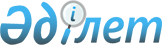 О плане мероприятий по реализации проекта по совместной разработке специализированных средств криптографической защиты информации Евразийского экономического союза на 2017 – 2025 годыРаспоряжение Совета Евразийской экономической комиссии от 29 августа 2023 года № 25.
      В соответствии с пунктом 27 Протокола об информационно-коммуникационных технологиях и информационном взаимодействии в рамках Евразийского экономического союза (приложение № 3 к Договору о Евразийском экономическом союзе от 29 мая 2014 года) и в целях реализации распоряжения Высшего Евразийского экономического совета от 26 декабря 2016 г. № 7:
      1. Утвердить прилагаемый план мероприятий по реализации проекта по совместной разработке специализированных средств криптографической защиты информации Евразийского экономического союза на 2017 – 2025 годы. 
      2. Установить, что мероприятия плана, утвержденного настоящим распоряжением, выполняются в рамках реализации планов мероприятий по созданию, обеспечению функционирования и развитию интегрированной информационной системы Евразийского экономического союза на соответствующий год.
      3. Настоящее распоряжение вступает в силу с даты его опубликования на официальном сайте Евразийского экономического союза. ПЛАН мероприятий по реализации проекта по совместной разработке специализированных средств криптографической защиты информации Евразийского экономического союза на 2017 – 2025 годы
      __________________________________       * Мероприятия выполнены в рамках реализации планов мероприятий по созданию, обеспечению функционирования и развитию интегрированной информационной системы Союза на 2017 – 2018 годы и 2019 – 2020 годы. Объем финансирования указан в размере фактических затрат.
					© 2012. РГП на ПХВ «Институт законодательства и правовой информации Республики Казахстан» Министерства юстиции Республики Казахстан
				
      Члены Совета Евразийской экономической комиссии:
УТВЕРЖДЕН
распоряжением Совета
Евразийской экономической комиссии
от 29 августа 2023 г. № 25
Наименование мероприятия

Срок исполнения

Ожидаемый результат

Исполнитель

Объем финансирования (тыс. рублей)

I. Подготовка технической документации и определение перечня специализированных средств криптографической защиты информации, подлежащих разработке в Евразийском экономическом союзе (далее соответственно – средства криптографической защиты, Союз)
1. Подготовка концепции разработки средств криптографической защиты, определение перечня таких средств, разработка моделей угроз безопасности информации и технических заданий (для каждого типа таких средств в целях обеспечения безопасности информации при ее передаче средствами интегрированной информационной системы Союза)*
2017 – 2018 годы
концепция разработки средств криптографической защиты, перечень средств криптографической защиты, модели угроз безопасности информации, технические задания
Евразийская экономическая комиссия, рабочая группа по реализации проекта по совместной разработке средств криптографической защиты (далее соответственно – Комиссия, рабочая группа)
50 647,0
2. Разработка технических условий, рабочей конструкторской документации и опытных образцов аппаратно-программного комплекса для организации (с использованием технологии абонентского (предварительного) шифрования) трансграничного защищенного обмена сведениями конфиденциального характера, не отнесенными к государственной тайне (государственным секретам), посредством интегрированной информационной системы Союза и по иным каналам передачи данных*
2019 – 2022 годы
документация технического проекта, технические задания, отчет о проведении патентных исследований, акты выполненных работ,
документация технорабочего проекта, рабочая конструкторская документация, опытные образцы (6 штук), выписка из заключения по результатам экспертной оценки, протоколы и акты испытаний, протокол рабочей группы
Комиссия, рабочая группа
132 760,0
Итого по пунктам 1 и 2 настоящего плана
3. Разработка специализированного аппаратно-программного криптографического модуля для реализации функций средства электронной цифровой подписи (далее – средство ЭЦП) в средствах доверенной третьей стороны, функционирующей в составе службы доверенной третьей стороны интегрированной системы, в том числе:
183 407,0
220 000,0
а) разработка и согласование предварительных решений:
разработка частного технического задания на создание средства ЭЦП
определение состава аппаратных и программных компонентовсредства ЭЦП
актуализация и дополнение требований к разрабатываемому средству ЭЦП
разработка эскизного проекта на создание средства ЭЦП
III – IV кварталы 2023 г.
документация технического предложения, частное техническое задание, документация эскизного проекта, протокол рабочей группы, технический акт
Комиссия, рабочая группа
7 200,6
б) технорабочее проектирование, научно-исследовательские и опытно-конструкторские работы: 
разработка материалов технорабочего проекта
проведение научно-исследовательских работ в рамках разработки программного обеспечения и конструкторской документации, а также выполнение опытно-конструкторских работ, в том числе разработка ключевой системы специального программного обеспечения средства ЭЦП, программных, аппаратных средств и рабочей конструкторской документации
разработка и согласование программы и методики предварительных испытаний средства ЭЦП, разработка контрольного примера и контрольных заданий
разработка и согласование специального технического задания на проведение криптографических, инженерно-
криптографических и специальных исследований средства ЭЦП (далее – тематические исследования)
разработка проекта правил пользователя
изготовление опытных образцов средства ЭЦП
I – II кварталы 2024 г.
документация технорабочего проекта, рабочая конструкторская документация, опытные образцы (12 штук), программа и методики испытаний, контрольный пример и контрольные задания, специальное техническое задание, проект правил пользования средством ЭЦП, протокол рабочей группы, технический акт
Комиссия, рабочая группа
141 865,5
в) проведение тематических исследований (сертификационных испытаний) и приемо-сдаточных испытаний опытных образцов средства ЭЦП:
пусконаладочные работы для проведения предварительных испытаний
проведение предварительных испытаний
корректировка рабочей конструкторской документации по результатам предварительных испытаний 
доработка опытных образцов средства ЭЦП по результатам предварительных испытаний 
разработка типовых программ и методик тематических исследований (сертификационных испытаний) средства ЭЦП
направление в государства – члены Союза (далее – государства-члены) опытных образцов средства ЭЦП, рабочей конструкторской документации на них (включая исходные коды программного обеспечения), проведение тематических исследований
(сертификационных испытаний) в соответствии с законодательством государства-члена
доработка эксплуатационной документации и специального программного обеспечения по результатам тематических исследований (сертификационных испытаний) в соответствии с законодательством государства-члена
разработка и согласование программы и методики проведения приемо-сдаточных испытаний
пусконаладочные работы для проведения приемо-сдаточных испытаний
проведение приемо-сдаточных испытаний
III квартал 2024 г. – II квартал 2025 г.
откорректированная рабочая конструкторская документация, доработанные опытные образцы (12 штук), программы и методики испытаний, протоколы и акты испытаний, получение разрешения на вывоз (ввоз) опытных образцов, протокол рабочей группы, технический акт
Комиссия, рабочая группа, государства-члены
70 933,9
г) направление в государства-члены опытных образцов средства ЭЦП и рабочей конструкторской документации на них (включая исходные коды программного обеспечения) для проработки вопроса об организации самостоятельного производства такого средства в государствах-членах
III квартал 2025 г.
получение разрешения на вывоз (ввоз) средств криптографической защиты, акт приема-передачи, принятие исходных кодов аппаратно-программного криптографического модуля государствами-членами 
Комиссия, рабочая группа,государства-члены
–
д) проведение государственной экспертизы (оценки соответствия, сертификации) опытных образцов средства ЭЦП (при необходимости)
в соответствии с законодательством государства-члена
получение заключения о соответствии и (или) сертификата соответствия требованиям безопасности 
информации в соответствии с законодательством государства-члена
государства-члены,
рабочая группа
–
4. Разработка программно-аппаратного средства криптографической защиты для защиты каналов передачи данных интегрированной системы (далее – криптошлюз), в том числе: 
400 000,0
а)  разработка и согласование предварительных решений:
актуализация технических требований к разрабатываемому криптошлюзу
определение состава аппаратных и программных компонентов криптошлюза, а также состава и характеристик других программных и технических средств, необходимых для его функционирования описание принципов построения ключевой системы криптошлюза, архитектуры его специального программного обеспечения
III – IV кварталы 2023 г.
документация технического предложения, документация эскизного проекта, частное техническое задание,
пояснительная записка к эскизному проекту, 
протокол рабочей группы, технический акт
Комиссия, рабочая группа
8 220,5
б) технорабочее проектирование, проведение научно-исследовательских и опытно-конструкторских работ:
разработка криптографической схемы и ключевой системы криптошлюза, структурной и функциональной схем специального программного обеспечения криптошлюза
составление спецификации аппаратной платформы
определение состава общесистемного программного обеспечения криптошлюза
исследование и адаптация общесистемного программного обеспечения криптошлюза
разработка специального программного обеспечения криптошлюза
разработка технической, конструкторской и эксплуатационной документации, а также технического задания на проведение тематических исследований
изготовление опытных образцов криптошлюза 
I – III кварталы 2024 г.
специальное и общесистемное программное обеспечение криптошлюза, техническое задание, техническая документация (пояснительная записка к технорабочему проекту, ведомость покупных изделий криптошлюза, описание ключевой системы криптошлюза), конструкторская документация (спецификация и чертеж общего вида криптошлюза, технические условия на него, спецификация программного обеспечения криптошлюза, руководство системного программиста, инструкции по сборке специального и общесистемного программного обеспечения криптошлюза, исходные коды программного обеспечения), эксплуатационная документация (формуляр криптошлюза, правила пользования криптошлюзом, руководство по эксплуатации, руководство администратора, протокол рабочей группы по реализации проекта, технический акт), опытные образцы криптошлюза (16 штук)
Комиссия, рабочая группа
261 185,4
в) проведение тематических (сертификационных испытаний) исследований и приемо-сдаточных испытаний:
пусконаладочные работы для проведения предварительных испытаний
проведение предварительных испытаний
доработка эксплуатационной документации и специального программного обеспечения по результатам предварительных испытаний
разработка типовых программ и методик тематических исследований 
 (сертификационных испытаний) криптошлюза 
направление в государства-члены опытных образцов криптошлюза, рабочей конструкторской документации на них (включая исходные коды программного обеспечения), проведение тематических исследований (сертификационных испытаний) в соответствии с законодательством государства-члена 
доработка эксплуатационной документации и специального программного обеспечения по результатам тематических исследований (сертификационных испытаний) в соответствии с законодательством государства-члена
разработка и согласование программы и методики проведения приемо-сдаточных испытаний
проведение приемо-сдаточных испытаний
II квартал 2025 г.
выписки из заключения по результатам экспертной оценки, программы и методики испытаний,
получение разрешения на вывоз (ввоз) опытных образцов, протокол и акт испытаний, протокол рабочей группы, технический акт
Комиссия, рабочая группа,
государства-члены
130 594,1
г) направление в государства-члены опытных образцов криптошлюза, 
рабочей конструкторской документации и центра генерации ключей на них (включая исходные коды программного обеспечения) для проработки вопроса об организации самостоятельного производства криптошлюзав государствах-членах 
III квартал
2025 г.
получение разрешения на вывоз (ввоз) средств криптографической защиты информации, акт приема-передачи, принятие государствами-членами исходных кодов программно-аппаратного средства криптографической защиты информации, для защиты каналов передачи данных интегрированной информационной системы 
Комиссия, рабочая группа,
государства-члены
–
д) проведение государственной экспертизы (оценки соответствия, сертификации) опытных образцов криптошлюза (при необходимости)
в соответствии с законодательством государства-члена
получение заключения о соответствии и (или) сертификата соответствия требованиям безопасности информации в соответствии с законодательством государства-члена
государства-члены,
рабочая группа
–
Итого по пунктам 3 и 4 настоящего плана
620 000,0
III. Оценка эффективности реализации проекта по совместной разработке средств криптографической защиты
5. Подготовка предложений об организации производства средств
криптографической защиты в государствах-членах
IV квартал
2025 г.
представление доклада на заседании Высшего Евразийского экономического совета с предложениями об организации 
производства средств криптографической защиты в государствах-членах
Комиссия, рабочая группа,
государства-члены
–
6. Проведение проверок совместимости произведенных государствами-членами средств криптографической защиты информации при взаимодействии между собой и (или) с опытным образцом
по мере необходимости
акт проверки
государства-члены, Комиссия
–
7. Использование результатов проекта по совместной разработке средств криптографической защиты в рамках интегрированной информационной системы Союза
IV квартал
2025 г.
применение средства ЭЦП в средствах доверенной третьей стороны и средств канального шифрования в защищенной сети передачи данных
Комиссия, 
государства-члены
–
8. Подготовка отчета об исполнении настоящего плана 
I – II кварталы
2026 г.
представление отчета на заседании Высшего Евразийского экономического совета
Комиссия
–